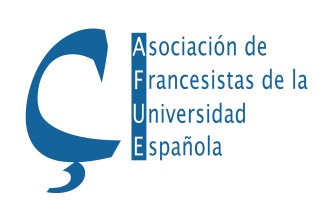 Ayudas a doctorandos en Estudios Franceses para estancias investigadoras y/o participación en congresos en Francia durante el año 2023Convocatoria de 2023Enviar (junto con la documentación en un único archivo PDF) a: carriedo@ucm.esRelación de documentos que se adjuntanNo se aportarán más documentos que los relativos a conceptos contemplados en el baremo, es decir, los acreditativos de los grupos aquí relacionados.El número y, en su caso, la letra que corresponden aquí a un documento coincidirán con los que se asignen a ese documento en el expediente remitido por el candidato.Dicho expediente se presentará ordenado según el número y la letra de los documentos.Cuando el candidato no presente documentación alguna relativa a alguno de los apartados de esta relación, lo reflejará en ella mediante la indicación “SIN DOCUMENTO ANEJO”.N.º 1. Copia de la de la primera y la última matrícula de DoctoradoDeben constar el título de la tesis y la universidad en la que está matriculado el doctorando. Descríbase muy brevemente el tema (dos renglones como máximo) si el título no lo refleja ya claramente.N.º 2. Expediente académico:2.1.‐ Grado o licenciatura. Copia del documento administrativo en el que aparezcan las calificaciones obtenidas.2.2.‐ Máster o cursos de doctorado. Copia del documento administrativo en el que aparezcan las calificaciones obtenidas.2.3.‐ Premio extraordinario. Copia del documento que lo certifique.2.4.‐ Otros títulos de Grado, Máster o equivalentes. Copia del documento administrativo en el que aparezcan las calificaciones obtenidas.Si el solicitante posee más de un título de una misma categoría, debe indicar por cuál opta prioritariamente para la evaluación, de acuerdo con lo establecido en las bases de la convocatoria.N.º 3. Proyecto de investigación. Aparecerán numerados aquellos méritos recogidos en la convocatoria según el siguiente modelo:3.1.‐ Proyecto de tesis y objetivos de la estancia en una universidad/institución en Francia. Entre una y dos páginas en que se explique el proyecto de investigación, su interés y la necesidad de una ayuda de la AFUE para llevarlo a cabo. Se valorará la aportación de invitación, o justificante, para la realización de la estancia de investigación en Francia. 3.2.‐ Publicaciones vinculadas al proyecto. Numérense las distintas publicaciones, caso de ser más de una (3.2.a, 3.2.b…); consígnese el título de la publicación y el libro o revista en el que aparece.3.3.‐ Participación en congresos con comunicaciones relacionadas con el tema de investigación. Numérense los distintos certificados, caso de ser más de uno (3.3.a, 3.3.b…); consígnese el título de la comunicación y, de modo resumido, el congreso en el que se presentó.3.4.‐ Asistencia sin comunicación a coloquios de la AFUE. Numérense los distintos certificados, caso de ser más de uno (3.4.a, 3.4.b…). Consígnese de modo resumido el coloquio AFUE al que se asistió; por ejemplo: 3.4.a ‐ XIX Coloquio, Universidad Complutense de Madrid.3.5.‐ Asistencia sin comunicación a congresos de temática filológica. Numérense los distintos certificados, caso de ser más de uno (3.5.a, 3.5.b…); consígnese de modo resumido el congreso al que se asistió.N.º 4. Antigüedad como socio de la AFUE. No se debe aportar ningún documento para acreditar este concepto del baremo.Declaro que no existe ninguna falsedad ni ocultación en la documentación que presento para optar a una de las ayudas a la investigación que ha convocado la AFUE.[Fecha y firma]APELLIDOS, Nombre Título de la tesis que está realizandoUniversidad en que está cursando el DoctoradoUniversidad/Institución de destino Duración prevista de la estancia en FranciaTítulo de la comunicación (en su caso)ColoquioDirección de correo electrónicoDocumentación que se adjunta1.2.3.3.3.Documentación que se adjunta2.1.2.4.3.4.[poner una X al lado]2.2.3.1.3.5.[poner una X al lado]2.2.3.2.3.5.